АДМИНИСТРАЦИЯ   ВЕСЬЕГОНСКОГО    РАЙОНАТВЕРСКОЙ  ОБЛАСТИПОСТАНОВЛЕНИЕг. Весьегонск    19.08.2013                                                                                                                      №  483В целях государственной поддержки в решении жилищной проблемы отдельных категорий граждан, нуждающихся в улучшении жилищных условий, реализации подпрограммы «Обеспечение  жильем молодых семей» федеральной целевой программы «Жилище» на 2011-2015 годып о с т а н о в л я ю:Создать районную жилищную комиссию по реализации долгосрочной целевой программы Весьегонского района «Обеспечение жильем молодых семей на 2013-2015 годы».Утвердить состав районной жилищной комиссии по реализации долгосрочной целевой программы Весьегонского района «Обеспечение жильем молодых семей на 2013-2015 годы» (приложение 1).Утвердить Положение о районной жилищной комиссии по реализации долгосрочной целевой программы Весьегонского района «Обеспечение жильем молодых семей на 2013-2015 годы» (приложение 2).Отделу по работе с молодежью и спорту (С.А. Карагулов):- проводить разъяснительную работу по вопросам приобретения и строительства жилья для молодых семей;- организовывать работу по проверке сведений, содержащихся в документах, предусмотренных долгосрочной целевой программой Весьегонского района «Обеспечение жильем молодых семей на 2013-2015 годы».Настоящее постановление вступает в силу со дня его принятия и распространяется на правоотношения возникшие, с 1 января 2013 года.Настоящее постановление подлежит официальному опубликованию в газете «Весьегонская жизнь».Контроль за исполнением настоящего постановления возложить на заместителя главы администрации  Живописцеву Е.А.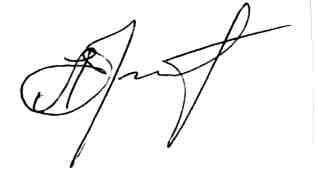 И.о. главы администрации района 		              А.А. Ермошин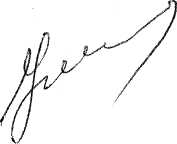                                                   Приложение 1
                                                         Утверждён
                    постановлением администрации        Весьегонского района от 19.08.2013 № 483СОСТАВ РАЙОННОЙ ЖИЛИЩНОЙ КОМИССИИ ПО РЕАЛИЗАЦИИ  ДОЛГОСРОЧНОЙ ЦЕЛЕВОЙ ПРОГРАММЫ ВЕСЬЕГОНСКОГО РАЙОНА «ОБЕСПЕЧЕНИЕ ЖИЛЬЕМ МОЛОДЫХ СЕМЕЙ НА 2013-2015 ГОДЫ»Председатель комиссии: Ермошин А.А., первый заместитель главы администрации Весьегонского района.Заместитель председателя: Живописцева Е.А.. заместитель главы администрации Весьегонского района.Секретарь комиссии: Сергеева Т.А., главный специалист отдела по работе с молодежью и спорту администрации Весьегонского района.Члены комиссии:Брагина И.В., заместитель главы администрации, заведующий финансовым отделом администрации Весьегонского района;Масленникова В.С., главный специалист отдела правового обеспечения администрации Весьегонского района;                                                    Приложение 2                                                         Утверждено
                     постановлением администрации
  Весьегонского района от   19.08.2013 № 483ПОЛОЖЕНИЕО РАЙОННОЙ ЖИЛИЩНОЙ КОМИССИИ ПО РЕАЛИЗАЦИИ  ДОЛГОСРОЧНОЙ ЦЕЛЕВОЙ ПРОГРАММЫ ВЕСЬЕГОНСКОГО РАЙОНА «ОБЕСПЕЧЕНИЕ ЖИЛЬЕМ МОЛОДЫХ СЕМЕЙ НА 2013-2015 ГОДЫ»  (далее – Положение)1.	Районная жилищная комиссия  по реализации долгосрочной целевой программы Весьегонского района «Обеспечение жильем молодых семей на 2013-2015 годы» (далее - РЖК) создается для решения вопросов, связанных с проверкой документов,
необходимых для получения субсидии в рамках участия молодых семей,
проживающих в Весьегонском районе Тверской области, в реализации долгосрочной целевой программы Весьегонского района «Обеспечение жильем молодых семей на 2013-2015 годы».2.	В своей деятельности РЖК руководствуется Конституцией РФ, федеральными и
областными законами, подпрограммой «Обеспечение жильем молодых семей» федеральной целевой программы «Жилище» на 2011-2015 годы, порядком предоставления молодым семьям социальных выплат на приобретение жилья или строительство индивидуального жилого дома в рамках реализации долгосрочной целевой программы Тверской области «Создание условий для формирования, развития и укрепления правовых, экономических и организационных условий гражданского становления, эффективной социализации и самореализации молодых граждан», утвержденным постановлением Администрации Тверской области от 02.12.2008 №445-па, долгосрочной целевой программой Весьегонского района «Обеспечение жильем молодых семей на 2013-2015 годы», утвержденной постановлением администрации Весьегонского района от 23.08.2011 № 452, настоящим Положением.3.	РЖК состоит из представителей администрации Весьегонского района, а именно:- финансового отдела администрации Весьегонского района; -  отдела правового обеспечения администрации Весьегонского района;- отдела по работе с молодежью и спорту.РЖК оказывает помощь:- молодым семьям, претендующим на получение субсидии  в размере 30 процентов средней стоимости жилья, определяемой в соответствии с требованиями долгосрочной целевой программы Весьегонского района «Обеспечение жильем молодых семей на 2013-2015 годы» (не более 12,5 процентов - софинансирование за счет средств федерального бюджета, не более 12,5 процентов -  софинансирование за счет средств областного бюджета и не менее 5 процентов - за счет средств бюджета Весьегонского района), - для молодых семей, не имеющих детей и 35 процентов средней стоимости жилья, определяемой в соответствии с требованиями долгосрочной целевой программы Весьегонского района «Обеспечение жильем молодых семей на 2013-2015 годы»  (не более 14,6  процента - софинансирование за счет средств федерального бюджета, не более 15,4 процентов софинансирование за счет средств областного бюджета  и не менее 5 процентов - за счет средств бюджета Весьегонского района), - для молодых семей, имеющих одного ребенка и более, а также для неполных молодых семей, состоящих из одного молодого родителя и одного ребенка и более, в получении данной субсидии;-	отделу по работе с молодежью и спорту, в формировании списка платежеспособных участников программы;-	органам контроля в создании системы наблюдения за целевым использованием средств
районного бюджета.5.	В пределах данных полномочий РЖК имеет право:принимать решения рекомендательного характера, связанные с предоставлением субсидии на улучшение жилищных условий семей, участников программы, соответствующих требованиям районной программы;приглашать на свои заседания работников представителей заинтересованных предприятий и организаций;представлять интересы администрации Весьегонского района при реализации программы;способствовать целевому расходованию денежных средств, передаваемых гражданам из бюджетов Весьегонского района и Тверской области. Члены РЖК в установленном порядке вправе, в пределах своей компетенции, осуществлять проверку представленных потенциальным участником программы документов в целях исключения нецелевого расходования бюджетных средств.6.	Рабочим органом РЖК является собрание (заседание), которое проводится по мере
необходимости, но не реже одного раза в квартал. Решение РЖК принимается
большинством голосов от общего числа членов комиссии и оформляется протоколом.7.	РЖК возглавляется председателем. В случае отсутствия председателя комиссии его обязанности исполняет заместитель председателя комиссии. Для организации текущей работы, ведения
документации, назначается секретарь комиссии.Председатель РЖК:в установленном порядке проводит собрание комиссии;организует выполнение возложенных на РЖК задач и принятых решений;осуществляет координацию работы всех членов комиссии. Секретарь РЖК:  осуществляет документальное сопровождение заседаний РЖК;- в случае необходимости осуществляет дополнительную проверку представленных документов потенциальными участниками программы.О создании жилищной комиссии по реализации долгосрочной целевой программы Весьегонского района «Обеспечение жильем молодых семей на 2013-2015 годы».